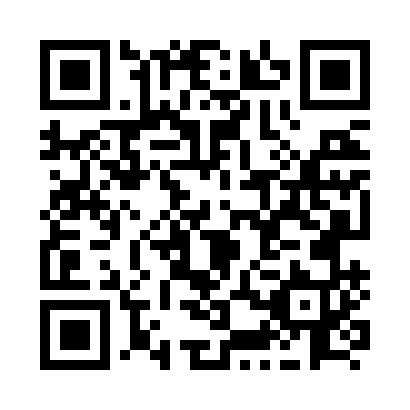 Prayer times for Dalrymple, Ontario, CanadaWed 1 May 2024 - Fri 31 May 2024High Latitude Method: Angle Based RulePrayer Calculation Method: Islamic Society of North AmericaAsar Calculation Method: HanafiPrayer times provided by https://www.salahtimes.comDateDayFajrSunriseDhuhrAsrMaghribIsha1Wed4:326:061:136:148:229:562Thu4:306:041:136:148:239:573Fri4:286:031:136:158:249:594Sat4:266:011:136:168:2510:015Sun4:256:001:136:168:2710:036Mon4:235:591:136:178:2810:047Tue4:215:571:136:188:2910:068Wed4:195:561:136:188:3010:089Thu4:175:551:136:198:3110:0910Fri4:155:541:136:208:3310:1111Sat4:145:521:136:218:3410:1312Sun4:125:511:136:218:3510:1513Mon4:105:501:136:228:3610:1614Tue4:085:491:136:238:3710:1815Wed4:075:481:136:238:3810:2016Thu4:055:471:136:248:3910:2117Fri4:045:461:136:258:4110:2318Sat4:025:451:136:258:4210:2519Sun4:005:441:136:268:4310:2620Mon3:595:431:136:268:4410:2821Tue3:575:421:136:278:4510:3022Wed3:565:411:136:288:4610:3123Thu3:555:401:136:288:4710:3324Fri3:535:391:136:298:4810:3425Sat3:525:381:136:298:4910:3626Sun3:515:381:146:308:5010:3727Mon3:495:371:146:318:5110:3928Tue3:485:361:146:318:5210:4029Wed3:475:361:146:328:5310:4230Thu3:465:351:146:328:5310:4331Fri3:455:351:146:338:5410:44